19.04.21 Year 1 spellings Mrs Goodwin’s group This week we are learning the igh and oa sounds.19.04.21 Year 1 spellings Mrs Goodwins’s group This week we are learning the igh and oa sounds.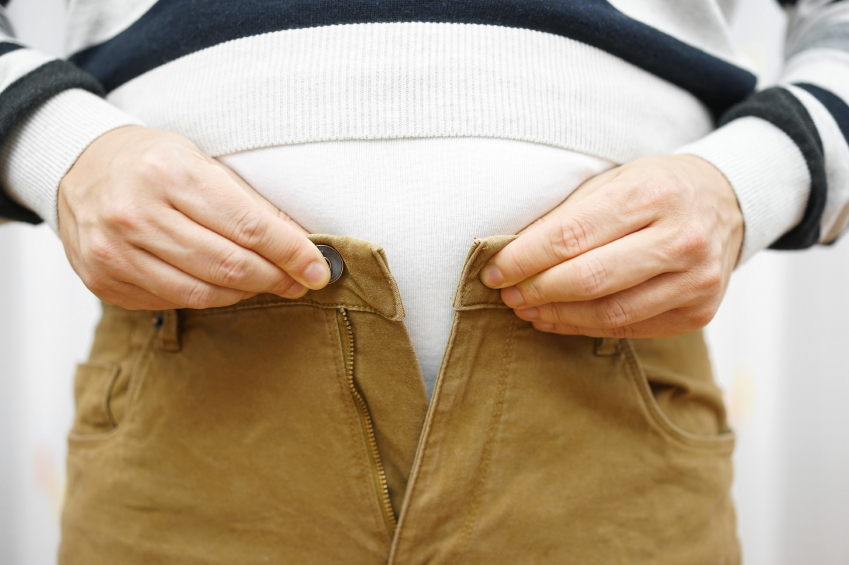 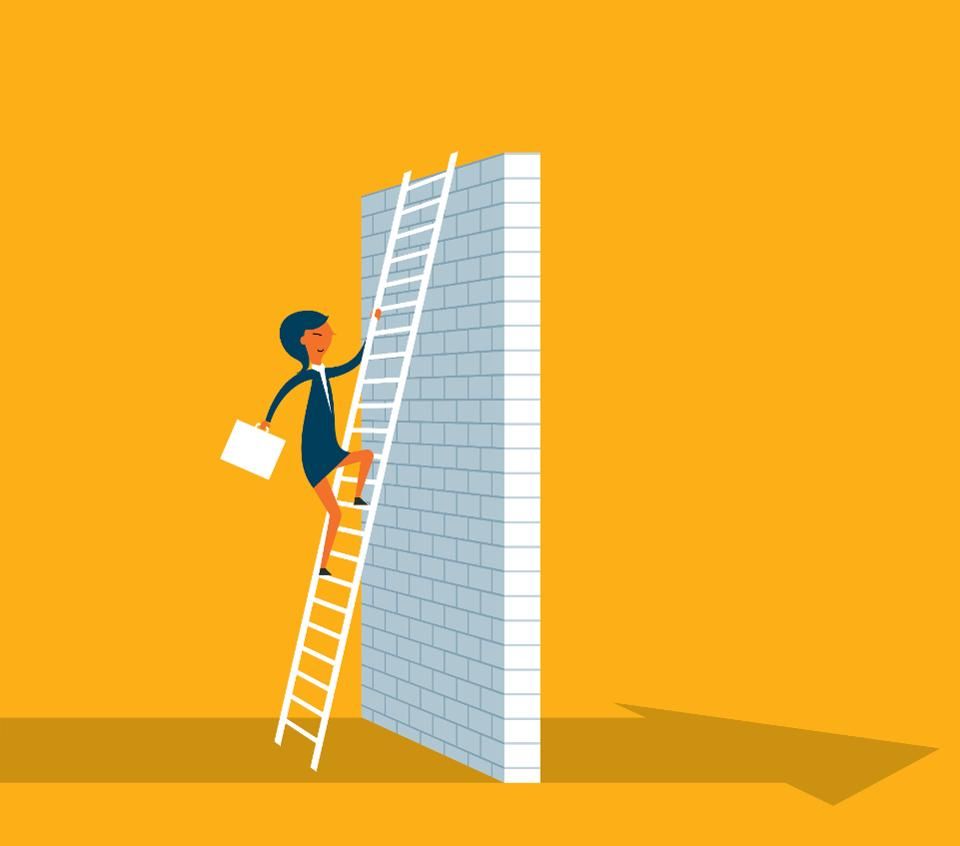 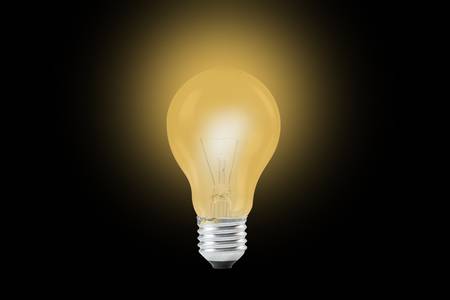 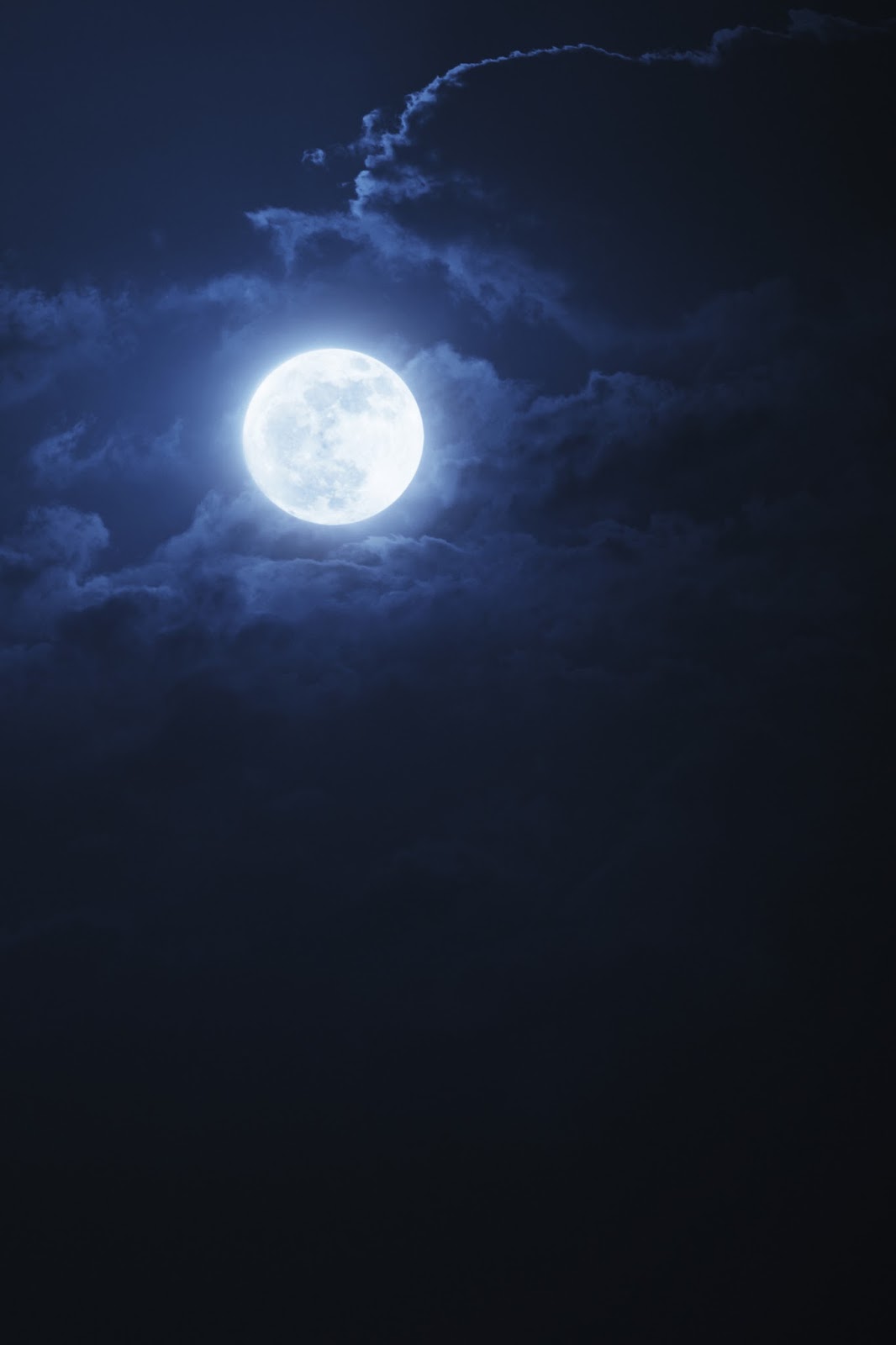 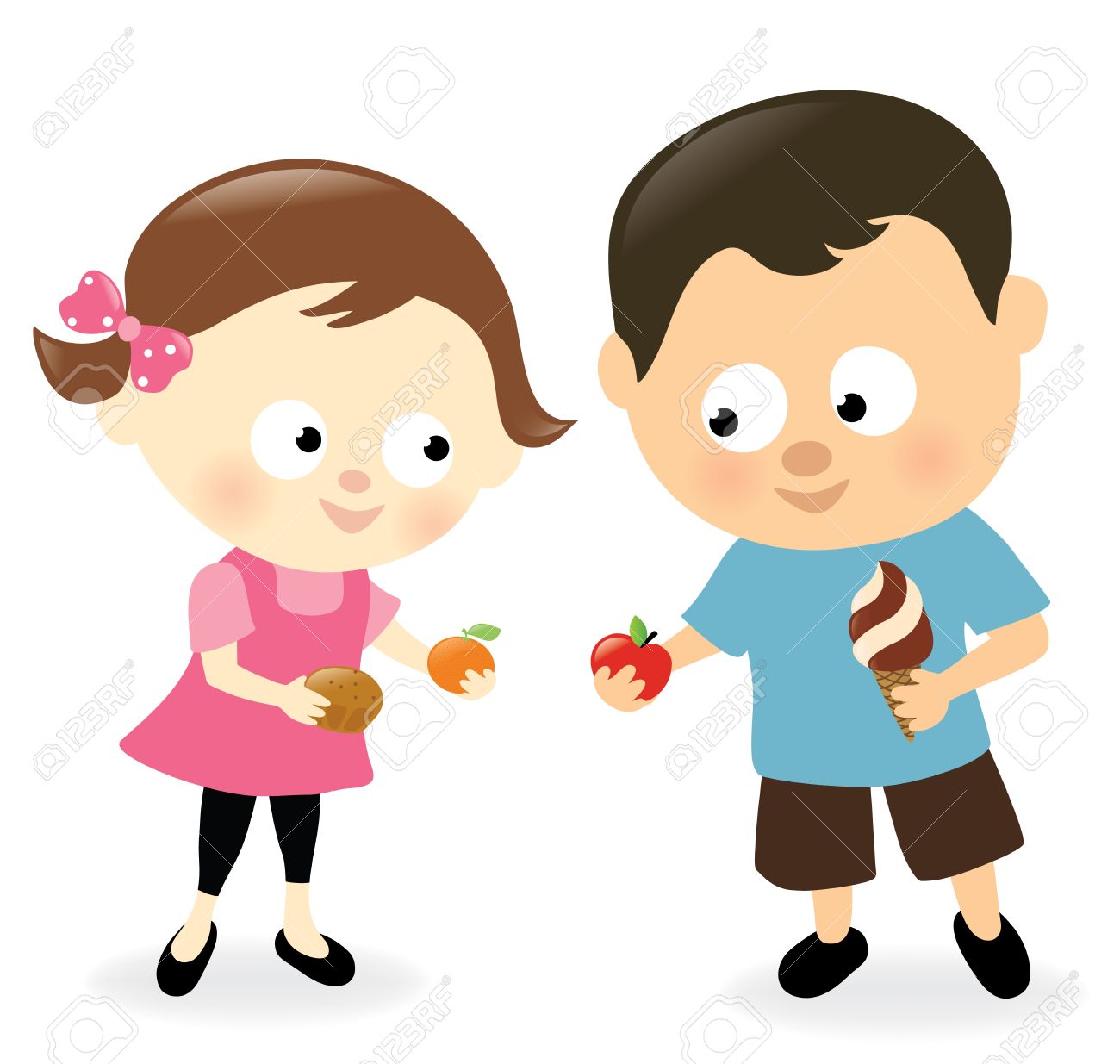 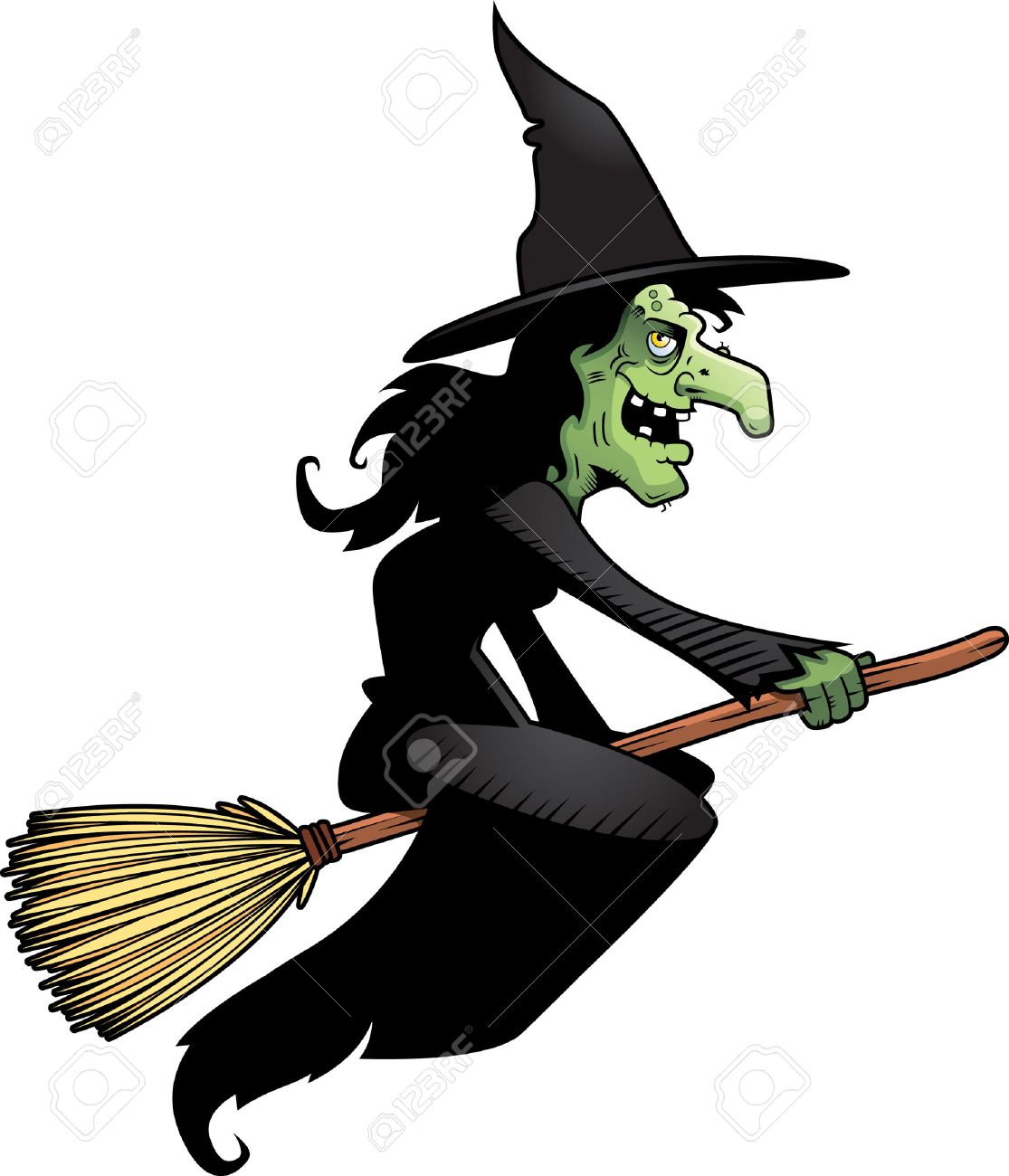 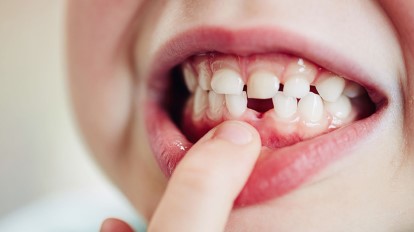 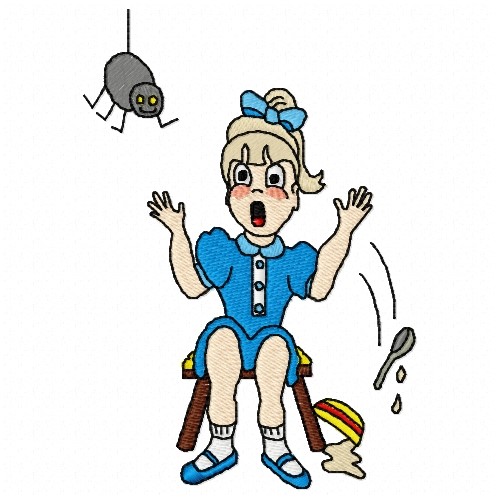 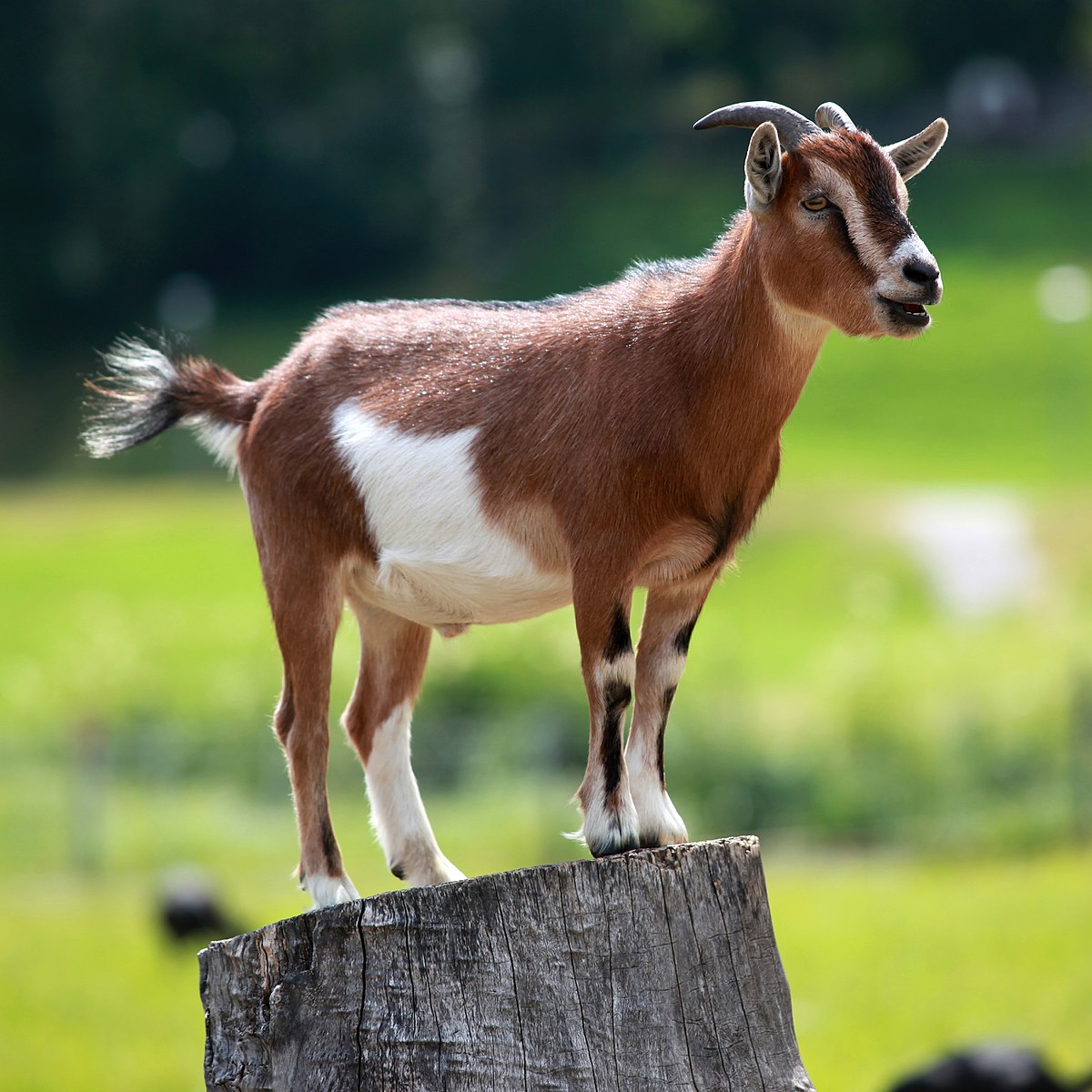 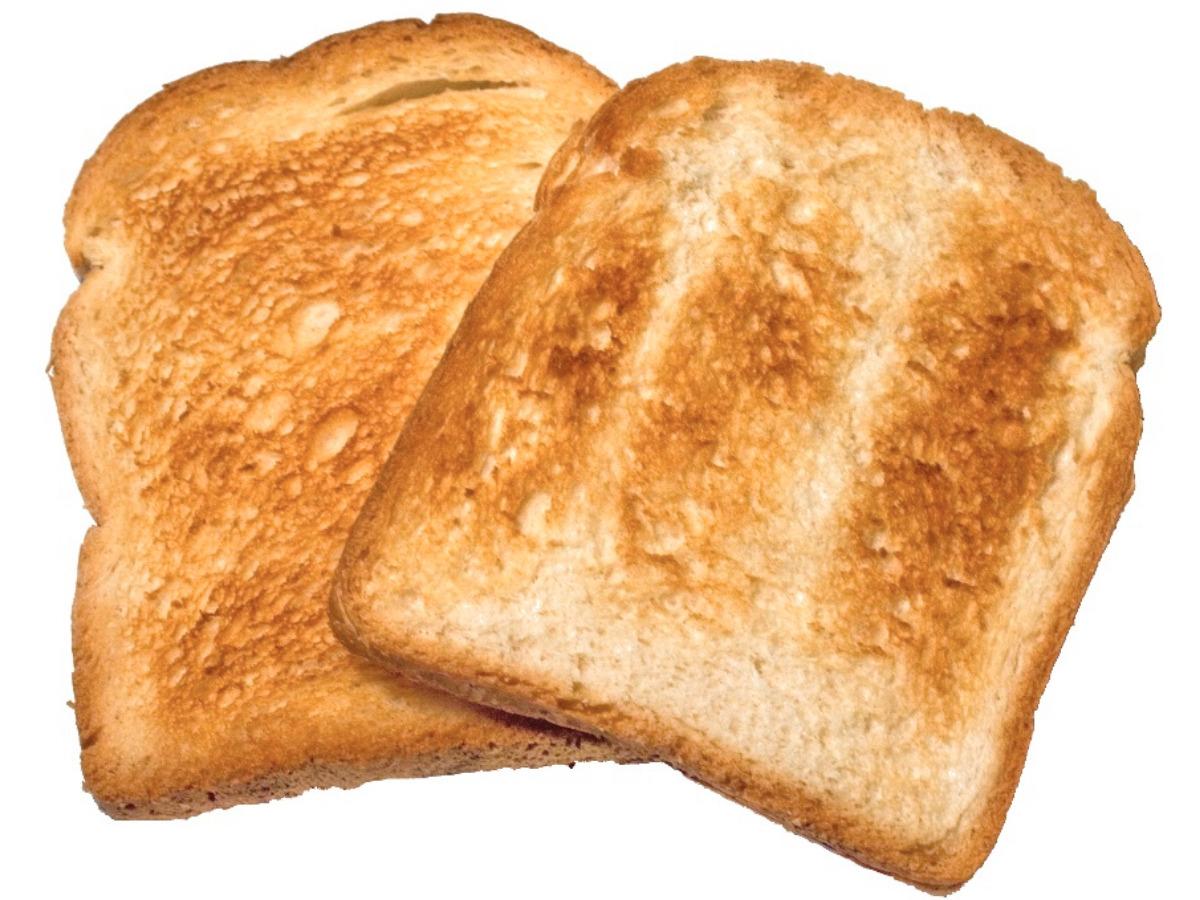 Practise 1Practise 2Practise 3Practise 4Practise 5frightlightnightmightcoatfoaltoadboatPractise 1Practise 2Practise 3Practise 4Practise 5frightlightnightmightcoatfoaltoadboathighlightnightmightfrighttightclightbrighgtrighbshighpthrighcoatfoaltoadboatgoattoast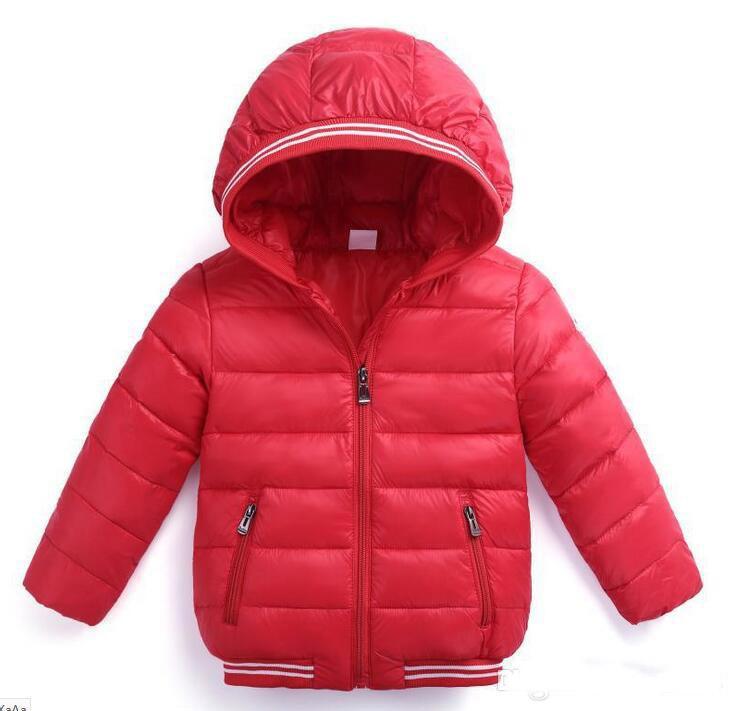 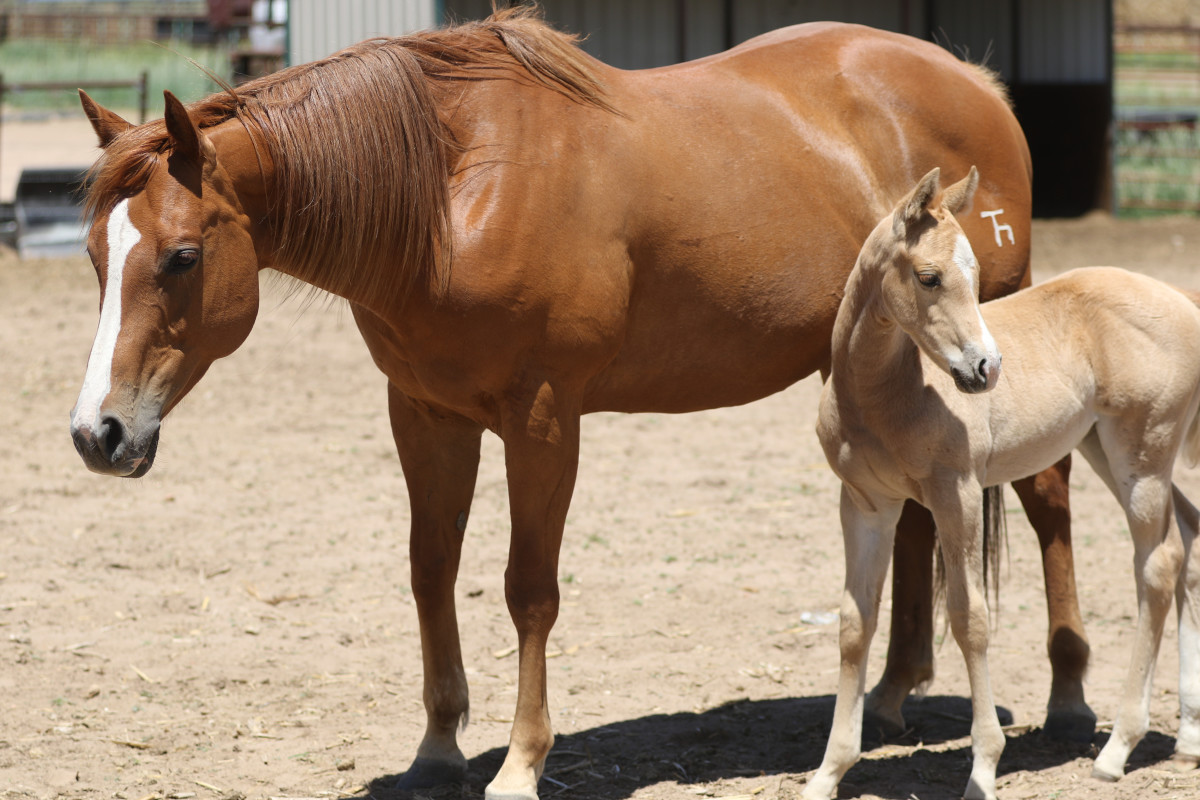 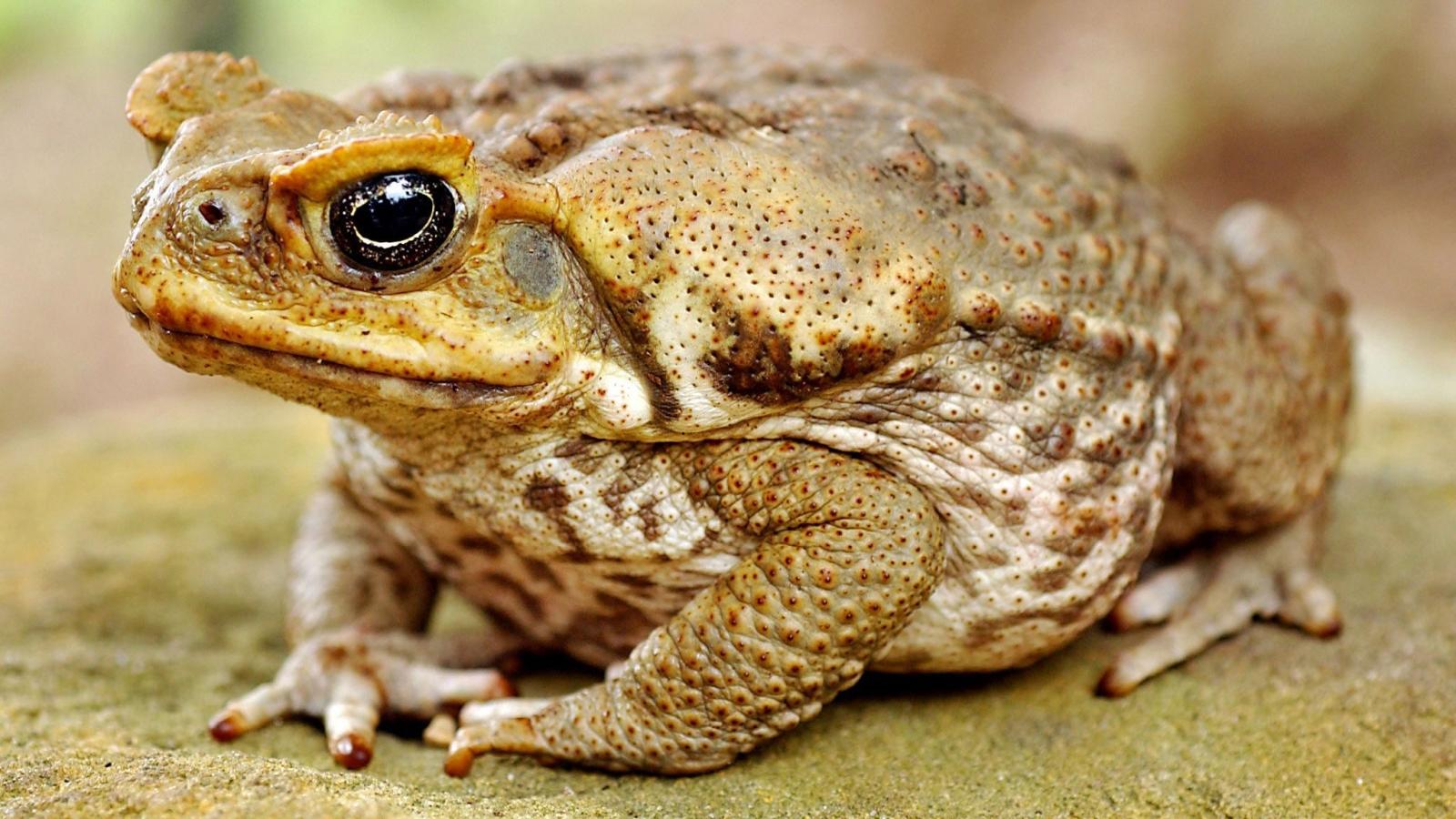 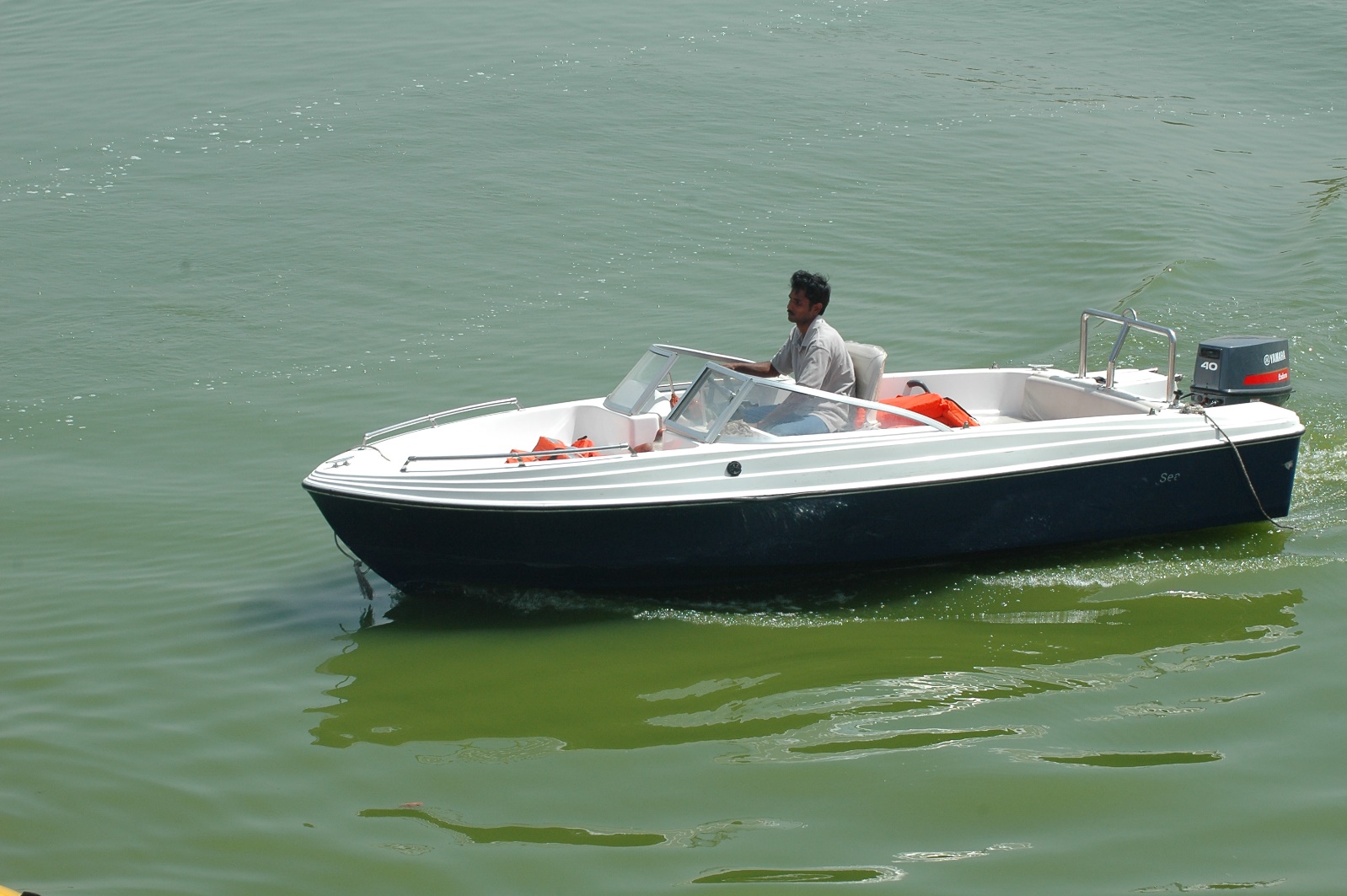 coatfoaltoadboatgoattoastquoabfloapcroanbroafpoazzhoach